государственное бюджетное общеобразовательное учреждениеСамарской области средняя общеобразовательная школа №1 с. Приволжье муниципального района Приволжский Самарской областирегиональный конкурс лучших воспитательных практикВоспитательная практика на основе проекта «Чтобы помнили»Калмыкова Ирина Филипповна, учитель начальных классовПриволжье, 2022 годНазвание Воспитательной практикиВоспитательная практика на основе проекта «Чтобы помнили»Цель Воспитательной практикисоздание мемориальной доски с именами учителей нашей школы, участников Великой Отечественной войны, оформление галереи фотографий с именами учителей –ветеранов педагогического труда.Задачи Воспитательной практики-сохранить и увековечить в памяти учащихся, молодых педагогов, жителей села Приволжья имена учителей  участников Великой Отечественной войны, ветеранов педагогического труда учителей ГБОУ СОШ №1 с. Приволжье;-обогатить и расширить знания учащихся и молодых педагогов об учителях-ветеранах;-формировать уважительное отношение к истории своей школы, учителям, культуре и традициям;-провести поисково-исследовательскую работу по сбору материалов об учителях-ветеранах педагогического труда;-совершенствовать навыки работы с историческими источниками;-формирование чувства гордости у подрастающего поколения за свою малую родину на основе исторической биографии учителей, участников Великой Отечественной войны и ветеранов труда;-пополнить школьный музей информацией об учителях–ветеранах педагогического труда;- учить подростков ценить вклад людей, отдающих себя любой профессии;-создать мемориальную доску с именами учителей-ветеранов Великой Отечественно войны и Галерею фотографий учителей-ветеранов педагогического труда.4. Участники Практики  Обучающиеся школы 8- 11 классов5.Оригинальная идея Воспитательной практики2023 год  Президентом нашей страны В.В.Путиным объявлен годом  педагога и наставника. В  нашей школе работало и работает очень много талантливых педагогов, о которых надо говорить,  о них надо знать и перенимать у них опыт. 80% педагогического состава школы-выпускники этой же школы. Они помнят имена тех талантливых педагогов, у которых учились, а также перенимали и перенимают опыт работы.  Жизненный путь педагогов -это  путь неустанного труда, совершенствования, стремления преданно, до самоотречения служить  Родине, школе и детям.  Воспитательная практика на основе проекта «Чтобы помнили» полностью соответствует подростковому возрасту с его особенностями, общению со сверстниками, подражанию значимым взрослым. Проект построен на работе с историческим материалом и помогает детям погрузиться в атмосферу глубокого уважения к героическому поколению, пережившему все тяготы военного времени, послевоенного времени и годы перестройки. Также воспитательная практика имеет событийный характер, что позволяет прожить все события в совместной деятельности детей и взрослых.Проект реализован.  Имена учителей, фотографии находятся в общедоступном открытом пространстве. Все участники образовательного процесса, гости  школы могут видеть и познакомиться с ветеранами педагогического труда нашей школы. 6.Ценностно-смысловое наполнение Воспитательной практикивоспитание у школьников чувства гражданственности и патриотизма, гордости за принадлежность к своей нации, гордости за свою Родину;развитие способности к творчеству; углубление знаний школьников об учителях –ветеранах;повышение престижа профессии учителя. Практическим итогом практики является не только мемориальная доска и галерея  с именами учителей-ветеранов, участников Великой Отечественной войны,  создание архива (документального и электронного) с биографиями учителей,  но и качественные изменения мировоззрения каждого из участников проекта. В ходе практики - через знакомство с опытом ветеранов педагогического труда, через добровольческую деятельность,  у школьников формируется активная гражданская позиция. При работе  участники приобрели уникальные знания об истории школы, биографии учителей, сформировалась позитивная система жизненных ценностей, куда особой составляющей войдет более бережное, внимательное отношение к историческому прошлому страны, гордость за ветеранов, за своих дедов и прадедов. Связующей нитью, объединяющей людей разных возрастов, профессий и положения, стала планомерная поисковая, исследовательская и творческая работа, посвященная знакомству с судьбами жителей села Приволжье – ветеранов педагогического труда. Посещения ветеранов на дому, встречи в школе, записи воспоминаний, создание видеофильмов-интервью, организация фотовыставок, презентаций, выпуск газет, - позволит не просто укрепить связь поколений, но и по-особому раскроет значимость Победы нашего народа в Великой Отечественной войне, пропустив ее уроки через сердце каждого участника проекта.7. Основные этапы Воспитательной практикиСРОК РЕАЛИЗАЦИИ ПРОЕКТАЭтапы реализации проектаОрганизационный этап(сентябрь – октябрь  2021)Задачи этапа:Обосновать тему и актуальности проекта, сформулировать проблему.Сформулировать конкретные задачи. Составить план деятельности по проекту. Распределить  роли в команде.Провести анкетирование.Найти социальных партнеров проекта и согласовать совместные действия. Этап реализации (октябрь 2021 – сентябрь 2022)Задачи этапа:1. Разработать эскиз мемориальной доски.2. Собрать и оформить материал об  учителях-участниках  Великой Отечественной войны и ветеранах педагогического труда.3.Организовать встречи с родственниками учителей-участниками Великой Отечественной войны, учителями –ветеранами педагогического труда.4. Продумать организационные условия Заключительный этап (октябрь 202)Задачи этапа:1. Открытие мемориальной доски и галереи фотографий ветеранов Великой Отечественной войны и ветеранов педагогического труда.2. Проанализировать полученные результаты.3. Оценить  эффективность проекта.4. Разместить информацию о результатах работы на сайте образовательного учреждения.5.Изготовить буклеты с информацией об учителях- ветеранах педагогического труда и передать буклеты в школьный музей.ОПИСАНИЕ ОСНОВНЫХ ЭТАПОВ РЕАЛИЗАЦИИ ВОСПИТАТЕЛЬНОЙ ПРАКТИКИ     В настоящее время перед российским обществом стоят важнейшие задачи – сохранение преемственности поколений, активизация патриотического и гражданского воспитания детей, молодежи и оказание должного внимания к судьбам ветеранов войн. Наш проект «Чтобы помнили..» - это уникальная возможность для школьников, родителей, односельчан сохранить в памяти имена учителей, участников Великой Отечественной войны и ветеранов педагогического труда ГБОУ СОШ №1 с.Приволжье.      На совете школьников  предложили увековечить память учителей, участников Великой Отечественной войны нашей школы, воевавших с фашистскими захватчиками на мемориальной доске.  Они проявили мужество, героизм, преданность Родине во имя будущих поколений. После войны  именно учителя внесли большой вклад в развитие и формирование мировоззрения подрастающего поколения, способствовали  процессу социализации, воспитанию подлинных патриотов малой и большой Родины. Все учителя , работавшие в послевоенное время давно на заслуженном отдыхе. К сожалению, многих уже нет среди нас. Список учителей довольно большой, поэтому имена учителей, участников ВОВ решили увековечить на мемориальной доске, а  в Галерею фотографий внести  имена и портреты ветеранов педагогического труда.         Мемориальная доска и галерея фотографий  – это лишь малая частица нашей памяти, которую будем передавать из поколения в  поколение и надеемся, что имена учителей участников Великой Отечественной войны будут жить вечно.      Для утверждения списка учителей мы обратились в различные структуры.Свою работу мы начали со школьного музея. Работу над проектом мы начали в школьном музее « Революционной боевой и трудовой  славы». Руководитель музея Н.А.Бакетова предоставила нам список учителей-участников ВОВ, информацию об учителях -ветеранах участниках ВОВ, а также фотографии.      Для уточнения списка мы обратились к директору школы Прудниковой Е.Н.Сведения об учителях-участниках ВОВ предоставила заместитель директора по методической работе Бурдаева М.А., отец которой Кавзель А.И., был назначен директором школы в 1969 году.       Для уточнения мест службы участников ВОВ мы обратились в районный военный комиссариат. К сожалению, в районном военном комиссариате не нашлось никаких сведений об учителях-участниках Великой Отечественной войны.Наши затруднения по сбору информации помогла решить руководитель архивного отдела муниципального района Приволжский Гришина Т.В., которая предоставила нам возможность самим работать с архивными документами и найти важную информацию.      Татьяна Владимировна пригласила нас на персональную встречу. Она не только предоставила необходимую нам информацию, но рассказала о функциях и задачах архивного отдела, пригласила нас на повторную встречу  для посещения архивных хранилищ. Но к нашему сожалению, даже в архивном отделе мы не нашли сведения о военной службе участников Великой Отечественной войны.      Следующим этапом нашей работы было обращение в районную библиотеку. Интерес к славному прошлому своего народа, своей Родины – одно из направлений работы районной библиотеки. Важную роль в этом играет зал боевой славы, материалы которого широко используются в работе библиотеки. Инициативная группа обратилась к заведующей районной библиотекой Измайловой Г.П. Сотрудники библиотеки предоставили возможность работать в читальном зале библиотеки, а также предоставили сведения из личных архивов. Специалист библиотеки Жукленкова О.В.- выпускница нашей школы предоставила очень много полезной информации.  Ольга Вячеславовна рассказала об учителях- ветеранах войны и учителях -ветеранах, которые работали в ее школьные годы. Собрали информацию о некоторых учителях.А также помогла нам в работе с областным сайтом «Победный май», на страницах которого мы нашли много интересного из военной службы наших учителей-участников ВОВ.Для уточнения информации об учителях, мы обратились к их родственникам учителей-ветеранов Великой Отечественной войны.Информация была собрана, и мы перешли к следующему этапу работы. Для составления макета мемориальной доски, мы провели конкурс макетов мемориальной доски. В ней участвовали ученики 8а и 8б классов. На совете старшеклассников было принято решение за основу взять эскиз мемориальной доски, который представила Незванкина Наталья. Макет расположения мемориальной доски и галереи фотографий учителей ветеранов  был согласован с директором школы Фирсовой С.А. Разработка собственного варианта решения проблемы.Дальнейшую работу проводили поэтапно:Исследовали источники об учителях школыОбсудили в группе возможность создания мемориальной доски и галереи фотографий с именами учителей.Провели конкурс эскизов мемориальной доски с именами учителей-участников ВОВ.4.Изучили виды мемориальных досок.5. Вышли на сотрудничество с различными структурами района.Мы считаем, что реализация нашей практики будет иметь социальную значимость не только для жителей нашего района, но и для гостей.     Для реализации у нас есть все необходимые ресурсы. Наш проект требует финансовых затрат.Для осуществления проекта мы обратились к руководителю отделения партия «Единая Россия» с просьбой об оказании материальной помощи. Этих средств было недостаточно, тогда мы обратились к главе сельского поселения Васильеву А.И. Он любезно согласился оказать материальную помощь для реализации данного проекта.      Для сбора оставшихся средств мы обратились к учителям- выпускникам нашей школы. Когда сумма была собрана, мы связались с индивидуальным предпринимателем Егошиной Н.А. Предоставили макет мраморной доски, с именами учителей-ветеранов, участниками ВОВ.  Предоставленные образцы нам не понравились, тогда мы стали изучать рынок. Наше внимание привлекло ООО «СВ», которое сделало расчет стоимости мемориальной доски, а также с ООО «Забота-плюс» в лице директора Ахмедова Дмитрия Вадимовича, расположенные в пгт.Безенчук с просьбой изготовить и закрепить плиту с именами учителей-ветеранов, участниками Великой Отечественной войны. Договор был заключен. Фотографии для Галереи распечатали на школьном принтере, заламинировали и вставили в рамки, которые приобрели за счет собранных средств.Результаты воспитательной практикиШаг 1. Составлен список учителей –ветеранов педагогического труда.Шаг 2. Получена информация об учителях-ветеранах педагогического труда.Шаг 3. Разработаны буклеты для музея с именами учителей. Шаг 4. Были разработаны различные мероприятия по реализации проектаШаг 6.Торжественное открытие мемориальной доски  и галереи фотографий состоялось 5 октября 2022 года. На открытие мемориальной доски и галереи  были  приглашены родственники учителей-участников Великой Отечественной войны и ветераны педагогического труда БОУ СОШ №1 с.Приволжье.      Доска размещена на фасаде школы  в открытом пространстве доступна не только  обучающимся школы, но и жителям с. Приволжье. Галерея фотографий расположена в холле на втором этаже школы, доступна всем обучающимся школы, педагогическому коллективу, родительскому сообществу и гостям школы.9. Место воспитательной практики в системе воспитания образовательной организации.      Проект «Чтобы помнили» направлен на решение задач духовно-нравственного развития, воспитания и социализации личности, для этого в образовательном учреждении создается и развивается гуманистически ориентированная воспитательная система, в основе которой лежит открытый и нравственный уклад школьной жизни      Воспитательная практика на основе проекта «Чтобы помнили» в системе образовательной организации дало возможность приобщить большее количество учащихся к работе над проектом: работе с историческими материалами, встречам с родственниками учителей, участников Великой Отечественной войны, ветеранами педагогического труда, что  способствовало сплочению коллектива, умению работать в коллективе, умению друг друга слушать, сопереживать. Деятельность учащихся способствовала формированию духовно- нравственных качеств личности учащихся. 10.Дополнительный материал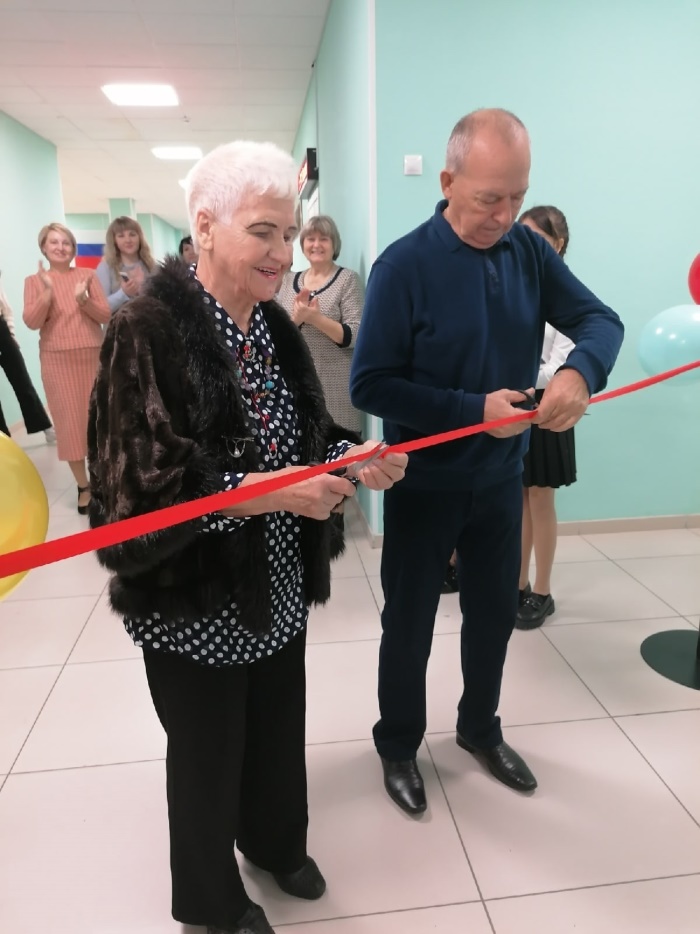 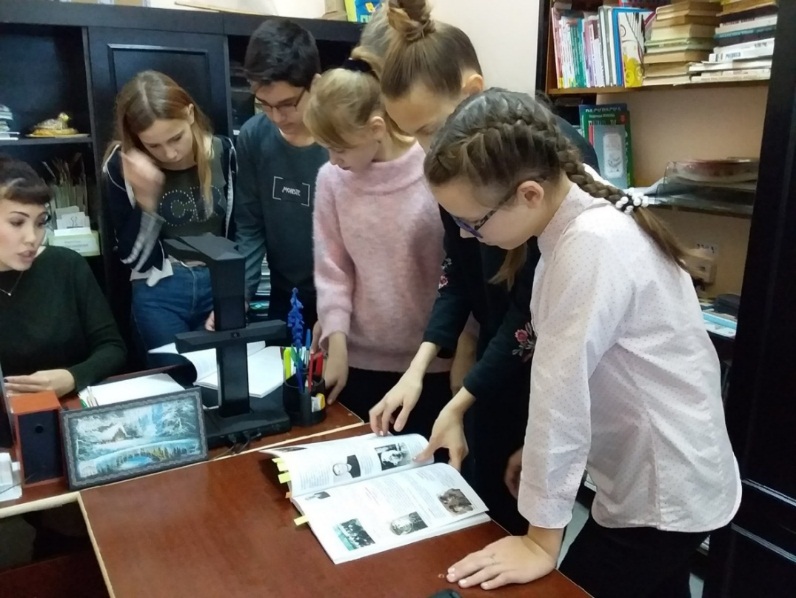 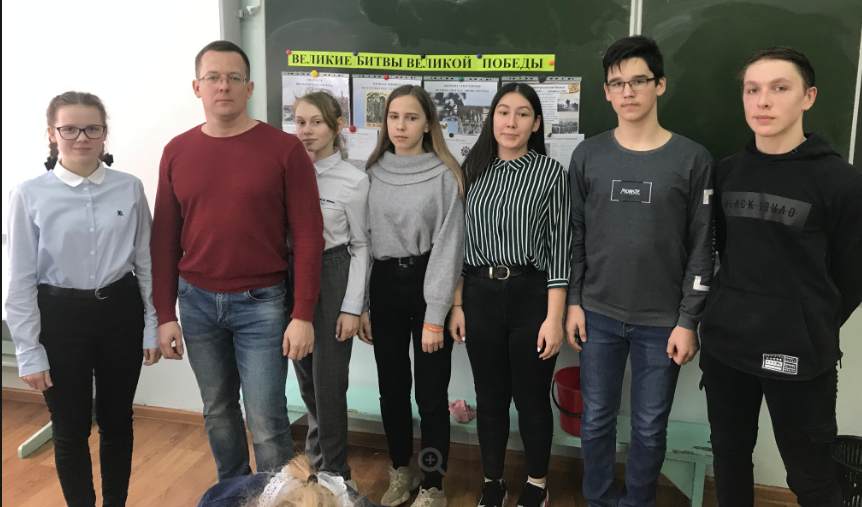 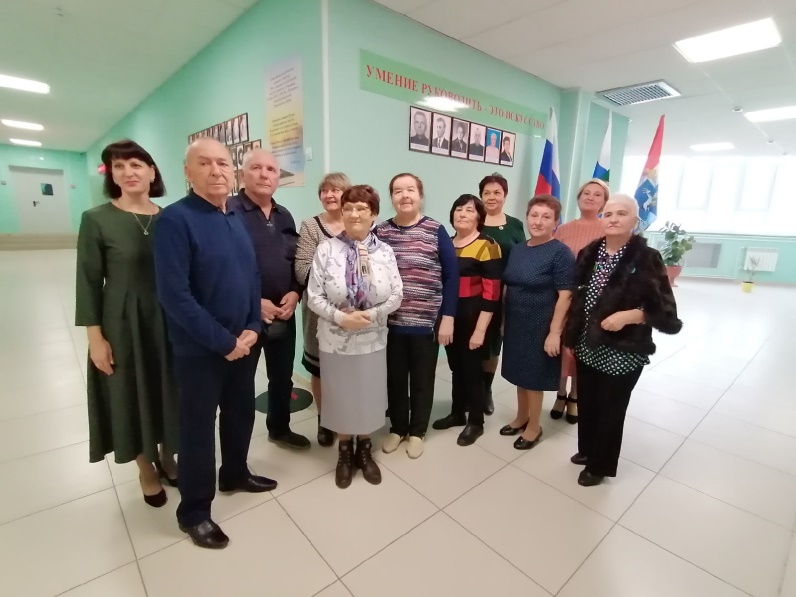 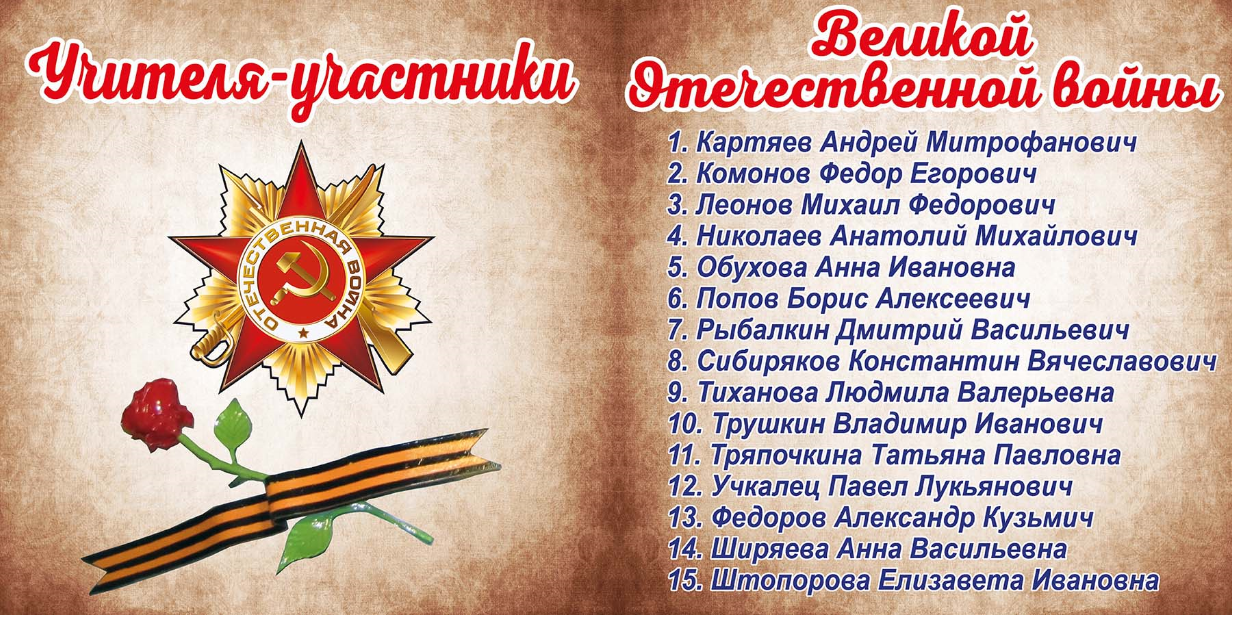 11.ссылки на публикацииГБОУ СОШ №1 с. Приволжье (vk.com)ЭтапСроки реализацииКраткое описание работыПодготовительныйСентябрь 2021г. Обозначение и исследование проблемы, проведение и анализ опроса учащихся.ОсновнойОктябрь 2021 г. - сентябрь 2022 г.Изучение и анализ архивных документов, встреча с компетентными людьми, работа в режиме «мозгового штурма» по выработке плана действий, деятельность по самостоятельной реализации бизнес - плана, по решению выбранной проблемы.ИтоговыйОктябрь 2022г.Установка и торжественное открытие памятной мемориальной доски. Подведение итогов («+» и «-» проделанной работы, что получилось, а что нет и почему). Отзывы. Рефлексия. .Название мероприятиясрокиответственныеИзучение и систематизация материалов школьного и районного музеев об участниках Великой Отечественной войны- наших земляках.Сентябрь-ноябрьИнициативна группа проекта, руководитель проектаБитва хоров о войнедекабрьНезванкина НатальяИнтервьюирование родственников участников ВОВ.январьМосидзе АннаАкция «Волонтерская помощь семьям погибших героев»Январь -апрельВеличко ВалерияПроведение мероприятий, посвященных дням воинской славы и памятным датам России:- Дню снятия блокады города Ленинграда (1944 год)Январь-мартСарсенбаева СатиВойна глазами детей (конкурс рисунков)февральКоновалова ТатьянаКлассные часы, ко Дню вывода войск из Афганистана и окончание Афганской войны15 февраля Гаврилова АлександраУроки-мужества «Герои Великой Отечественной войны- мои земляки»мартКузнецов ВладиславУстный журнал «Наша школа в годы Великой Отечественной войны»апрельРаспопов ИльяВстреча с ветераном педагогического труда Кавзель А.И.апрельПрудникова А.А.Встречи с ветеранами педагогического труда, работавшими в школе в послевоенное время и во времена перестройки.Сентябрь-июньКалмыкова И.Ф.Экскурсия в школьный музей  для младших школьников «Они  отдали жизнь за Родину»;февральКалмыкова И.Ф.Акция «Открытка ветерану»;Апрель-майГаврилова АлександраВечер «Поклонимся великим тем годам…»апрельРуководители проекта«Не потому ли мы живем, что умерли они»- урок мужествамайРаспопов ИльяТоржественное открытие мемориальной доски и галереи фотографиймайВеличко ВалерияАкция «Бессмертный полк»майЗаместитель директора, организатор